О бюджете сельского поселения Саитбабинский сельсовет муниципального района Гафурийский район Республики Башкортостан 
на 2024 год и на плановый период 2025 и 2026 годов1. Утвердить основные характеристики бюджета сельского поселения Саитбабинский сельсовет муниципального района Гафурийский район Республики Башкортостан на 2024 год:1) прогнозируемый общий объем доходов бюджета сельского поселения Саитбабинский сельсовет муниципального района Гафурийский район Республики Башкортостан в сумме 6 136 600,00 рубля;2) общий объем расходов бюджета сельского поселения Саитбабинский сельсовет муниципального района Гафурийский район Республики Башкортостан в сумме 6 136 600,00 рубля;3) дефицит бюджета сельского поселения Саитбабинский сельсовет муниципального района Гафурийский район Республики Башкортостан в сумме 0,00 рубля;4) верхний предел внутреннего муниципального долга на 1 января 2025 года в сумме 0,00 рубля.2. Утвердить основные характеристики бюджета сельского поселения Саитбабинский сельсовет муниципального района Гафурийский район Республики Башкортостан на плановый период 2025 и 2026 годов:1) прогнозируемый общий объем доходов бюджета сельского поселения Саитбабинский сельсовет муниципального района Гафурийский район Республики Башкортостан на 2025 год в сумме 5 644 600,00 рубля и на 2026 год в сумме 5 644 600,00 рубля;2) общий объем расходов бюджета сельского поселения Саитбабинский сельсовет муниципального района Гафурийский район Республики Башкортостан на 2025 год в сумме 5 644 600,0 рубля, в том числе условно утвержденные расходы в сумме 130 100,00 рубля, и на 2026 год в сумме 5 644 600,00 рубля, в том числе условно утвержденные расходы в сумме 260 200,00 рубля;3) дефицит бюджета сельского поселения Саитбабинский сельсовет муниципального района Гафурийский район Республики Башкортостан на 2025 год в сумме 0,00 рубля и на 2026 год в сумме 0,00 рубля;4) верхний предел внутреннего муниципального на 1 января 2026 года в сумме 0,00 рубля и на 1 января 2027 года в сумме 0,00 рубля.3. Утвердить источники финансирования дефицита бюджета сельского поселения Саитбабинский сельсовет муниципального района Гафурийский район Республики Башкортостан на 2024 год и на плановый период 2025 и 2026 годов согласно приложению 1 к настоящему Решению.4. Установить, что при зачислении в бюджет сельского поселения Саитбабинский сельсовет муниципального района Гафурийский район Республики Башкортостан безвозмездных поступлений в виде добровольных взносов (пожертвований) юридических и физических лиц для казенного учреждения, находящегося в ведении соответствующего главного распорядителя средств бюджета сельского поселения Саитбабинский сельсовет муниципального района Гафурийский район Республики Башкортостан, на сумму указанных поступлений увеличиваются бюджетные ассигнования соответствующему главному распорядителю средств бюджета сельского поселения Саитбабинский сельсовет муниципального района Гафурийский район Республики Башкортостан для последующего доведения в установленном порядке до указанного казенного учреждения лимитов бюджетных обязательств для осуществления расходов, соответствующих целям, на достижение которых предоставлены добровольные взносы (пожертвования).5. Установить поступления доходов в бюджет сельского поселения Саитбабинский сельсовет муниципального района Гафурийский район Республики Башкортостан на 2024 год и на плановый период 2025 и 2026 годов согласно приложению 2 к настоящему Решению.6. Утвердить в пределах общего объема расходов бюджета сельского поселения Саитбабинский сельсовет муниципального района Гафурийский район Республики Башкортостан, установленного пунктом 1 настоящего Решения, распределение бюджетных ассигнований сельского поселения Саитбабинский сельсовет муниципального района Гафурийский район Республики Башкортостан на 2024 год и на плановый период 2025 и 2026 годов:1) по разделам, подразделам, целевым статьям (муниципальным программам и непрограммным направлениям деятельности), группам видов расходов классификации расходов бюджетов согласно приложению 3 к настоящему Решению;2) по целевым статьям (муниципальным программам и непрограммным направлениям деятельности), группам видов расходов классификации расходов бюджетов согласно приложению 4 к настоящему Решению. 7. Утвердить ведомственную структуру расходов бюджета сельского поселения Саитбабинский сельсовет муниципального района Гафурийский район Республики Башкортостан на 2024 год и на плановый период 2025 и 2026 годов согласно приложению 5 к настоящему Решению.8. Установить, что средства, поступающие во временное распоряжение получателей средств бюджета сельского поселения Саитбабинский сельсовет муниципального района, учитываются на казначейском счете, открытом Администрации сельского поселения муниципального района Гафурийский район Республики Башкортостан в Управлении Федерального казначейства по Республике Башкортостан с учетом положений бюджетного законодательства Российской Федерации, с отражением указанных операций на лицевых счетах, открытых получателям средств бюджета сельского поселения Саитбабинский сельсовет муниципального района в финансовом управлении Администрации муниципального района Гафурийский район Республики Башкортостан.9. Установить, что решения и иные нормативные правовые акты бюджета сельского поселения Саитбабинский сельсовет муниципального района Гафурийский район Республики Башкортостан, предусматривающие принятие новых видов расходных обязательств или увеличение бюджетных ассигнований на исполнение существующих видов расходных обязательств сверх утвержденных в бюджете сельского поселения Саитбабинский сельсовет муниципального района Гафурийский район Республики Башкортостан на 2024 год и на плановый период 2025 и 2026 годов, а также сокращающие его доходную базу, подлежат исполнению при изыскании дополнительных источников доходов бюджета сельского поселения Саитбабинский сельсовет муниципального района Гафурийский район Республики Башкортостан и (или) сокращении бюджетных ассигнований по конкретным статьям расходов бюджета сельского поселения Саитбабинский сельсовет муниципального района Гафурийский район Республики Башкортостан при условии внесения соответствующих изменений в настоящее Решение.10. Проекты Решений и иных нормативных правовых актов сельского поселения Саитбабинский сельсовет муниципального района Гафурийский район Республики Башкортостан, требующие введения новых видов расходных обязательств или увеличения бюджетных ассигнований по существующим видам расходных обязательств сверх утвержденных в бюджете сельского поселения Саитбабинский сельсовет муниципального района Гафурийский район Республики Башкортостан 
на 2024 год и на плановый период 2025 и 2026 годов либо сокращающие 
его доходную базу, вносятся только при одновременном внесении предложений о дополнительных источниках доходов бюджета сельского поселения Саитбабинский сельсовет муниципального района Гафурийский район Республики Башкортостан и (или) сокращении бюджетных ассигнований по конкретным статьям расходов бюджета сельского поселения Саитбабинский сельсовет муниципального района Гафурийский район Республики Башкортостан.11. Администрация сельского поселения Саитбабинский сельсовет муниципального района Гафурийский район Республики Башкортостан не вправе принимать решения, приводящие к увеличению в 2024–2026 годах численности работников местного самоуправления.12. Установить размер резервного фонда Администрации сельского поселения Саитбабинский сельсовет муниципального района Гафурийский район Республики Башкортостан на 2024 год в сумме 10 000,00 рубля, на 2025 год в сумме 10 000,00 рубля, на 2026 год в сумме 10 000,00 рубля.13. Списать в установленном порядке, задолженность перед бюджетом сельского поселения Саитбабинский сельсовет муниципального района Гафурийский район Республики Башкортостан организаций всех организационно-правовых форм по средствам бюджета сельского поселения Саитбабинский сельсовет муниципального района Гафурийский район Республики Башкортостан, предоставленным на возвратной основе, процентам за пользование ими, пеням и штрафам, не имеющую источников погашения в связи с ликвидацией этих организаций вследствие признания их по решению суда несостоятельными (банкротами).14. Установить, что остатки средств бюджета сельского поселения Саитбабинский сельсовет муниципального района Гафурийский район Республики Башкортостан по состоянию на 01 января 2024 года в объеме:1) не более одной двенадцатой общего объема расходов бюджета сельского поселения Саитбабинский сельсовет муниципального района Гафурийский район Республики Башкортостан текущего финансового года направляются на покрытие временных кассовых разрывов, возникающих в ходе исполнения бюджета сельского поселения Саитбабинский сельсовет муниципального района Гафурийский район Республики Башкортостан;2) не превышающем сумму остатка неиспользованных бюджетных ассигнований направляются в 2024 году на увеличение бюджетных ассигнований на оплату заключенных муниципальных контрактов на поставку товаров, выполнение работ, оказание услуг, подлежащих в соответствии с условиями этих муниципальных контрактов оплате в 2023 году.15. Установить в соответствии с пунктом 3 статьи 217 Бюджетного кодекса Российской Федерации, что основанием для внесения изменений в показатели сводной бюджетной росписи бюджета сельского поселения Саитбабинский сельсовет Республики Башкортостан на текущий финансовый год и на плановый период является распределение зарезирвированных в составе утвержденных статьей 6 настоящего решения:1) бюджетных ассигнований, предусмотренных по подразделу «Резервные фонды» раздела «Общегосударственные вопросы» классификации расходов бюджетов;2) бюджетных ассигнований, предусмотренных на осуществление бюджетных инвестиций в объекты капитального строительства муниципальной собственности на софинансирование объектов капитального строительства собственности сельского поселения, бюджетные инвестиции в которые осуществляются из местных бюджетов;16. Установить, что исполнение бюджета сельского поселения Саитбабинский сельсовет муниципального района Гафурийский район Республики Башкортостан в 2024 году осуществляется с учетом особенностей исполнения бюджетов бюджетной системы Российской Федерации в 2024 году, определенных действующим федеральным и региональным законодательством.17. Настоящее Решение вступает в силу с 1 января 2024 года.18. Решение подлежит официальному опубликованию не позднее 10 дней после его подписания в установленном порядке.	Глава сельского поселения	Саитбабинский сельсовет	муниципального района	Гафурийский район	Республики Башкортостан	                                           В.С.Кунафин					с.Саитбабаот «22» декабря 2023 г.№ 29/6-23БАШҠОРТОСТАН РЕСПУБЛИКАҺЫҒАФУРИ РАЙОНЫ МУНИЦИПАЛЬ РАЙОНЫНЫӉ СƏЙЕТБАБА АУЫЛ СОВЕТЫ АУЫЛ БИЛƏМƏҺЕ СОВЕТЫ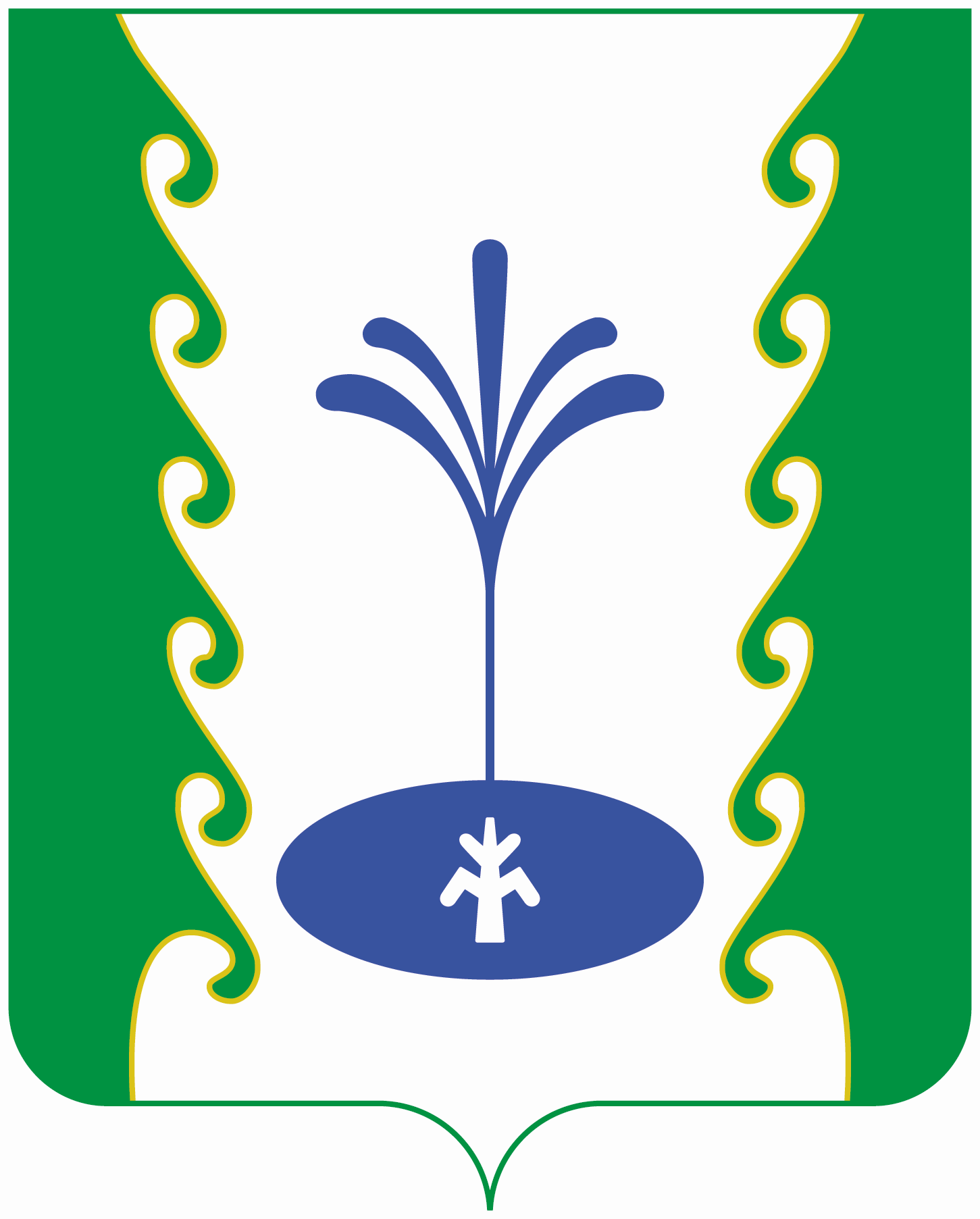 СОВЕТСЕЛЬСКОГО ПОСЕЛЕНИЯ САИТБАБИНСКИЙ СЕЛЬСОВЕТМУНИЦИПАЛЬНОГО РАЙОНА ГАФУРИЙСКИЙ РАЙОН РЕСПУБЛИКИ БАШКОРТОСТАНҠАРАРРЕШЕНИЕИсточники финансирования дефицита бюджета сельского поселения Саитбабинский сельсоветмуниципального района Гафурийский район Республики Башкортостанна 2024 год и на плановый период 2025 и 2026 годов(в рублях)Поступления доходов в бюджет сельского поселения Саитбабинский сельсоветмуниципального района Гафурийский район Республики Башкортостанна 2024 год и на плановый период 2025 и 2026 годов(в рублях)ВСЕГО6 136 600,005 644 600,005 644 600,001 00 00000 00 0000 000НАЛОГОВЫЕ И НЕНАЛОГОВЫЕ ДОХОДЫ995 000,001 003 000,001 003 000,001 01 00000 00 0000 000НАЛОГИ НА ПРИБЫЛЬ, ДОХОДЫ65 000,0070 000,0070 000,001 01 02000 01 0000 110Налог на доходы физических лиц65 000,0070 000,0070 000,001 01 02010 01 0000 110Налог на доходы физических лиц с доходов, источником которых является налоговый агент, за исключением доходов, в отношении которых исчисление и уплата налога осуществляются в соответствии со статьями 227, 227.1 и 228 Налогового кодекса Российской Федерации, а также доходов от долевого участия в организации, полученных в виде дивидендов65 000,0070 000,0070 000,001 06 00000 00 0000 000НАЛОГИ НА ИМУЩЕСТВО849 000,00849 000,00849 000,001 06 01000 00 0000 110Налог на имущество физических лиц74 000,0074 000,0074 000,001 06 01030 10 0000 110Налог на имущество физических лиц, взимаемый по ставкам, применяемым к объектам налогообложения, расположенным в границах сельских поселений74 000,0074 000,0074 000,001 06 06000 00 0000 110Земельный налог775 000,00775 000,00775 000,001 06 06030 00 0000 110Земельный налог с организаций67 000,0067 000,0067 000,001 06 06033 10 0000 110Земельный налог с организаций, обладающих земельным участком, расположенным в границах сельских поселений67 000,0067 000,0067 000,001 06 06040 00 0000 110Земельный налог с физических лиц708 000,00708 000,00708 000,001 06 06043 10 0000 110Земельный налог с физических лиц, обладающих земельным участком, расположенным в границах сельских поселений708 000,00708 000,00708 000,001 08 00000 00 0000 000ГОСУДАРСТВЕННАЯ ПОШЛИНА11 000,0012 000,0012 000,001 08 04000 01 0000 110Государственная пошлина за совершение нотариальных действий (за исключением действий, совершаемых консульскими учреждениями Российской Федерации)11 000,0012 000,0012 000,001 08 04020 01 0000 110Государственная пошлина за совершение нотариальных действий должностными лицами органов местного самоуправления, уполномоченными в соответствии с законодательными актами Российской Федерации на совершение нотариальных действий11 000,0012 000,0012 000,001 11 00000 00 0000 000ДОХОДЫ ОТ ИСПОЛЬЗОВАНИЯ ИМУЩЕСТВА, НАХОДЯЩЕГОСЯ В ГОСУДАРСТВЕННОЙ И МУНИЦИПАЛЬНОЙ СОБСТВЕННОСТИ70 000,0072 000,0072 000,001 11 05000 00 0000 120Доходы, получаемые в виде арендной либо иной платы за передачу в возмездное пользование государственного и муниципального имущества (за исключением имущества бюджетных и автономных учреждений, а также имущества государственных и муниципальных унитарных предприятий, в том числе казенных)70 000,0072 000,0072 000,001 11 05030 00 0000 120Доходы от сдачи в аренду имущества, находящегося в оперативном управлении органов государственной власти, органов местного самоуправления, органов управления государственными внебюджетными фондами и созданных ими учреждений (за исключением имущества бюджетных и автономных учреждений)70 000,0072 000,0072 000,001 11 05035 10 0000 120Доходы от сдачи в аренду имущества, находящегося в оперативном управлении органов управления сельских поселений и созданных ими учреждений (за исключением имущества муниципальных бюджетных и автономных учреждений)70 000,0072 000,0072 000,002 00 00000 00 0000 000БЕЗВОЗМЕЗДНЫЕ ПОСТУПЛЕНИЯ5 141 600,004 641 600,004 641 600,002 02 00000 00 0000 000БЕЗВОЗМЕЗДНЫЕ ПОСТУПЛЕНИЯ ОТ ДРУГИХ БЮДЖЕТОВ БЮДЖЕТНОЙ СИСТЕМЫ РОССИЙСКОЙ ФЕДЕРАЦИИ5 141 600,004 641 600,004 641 600,002 02 10000 00 0000 150Дотации бюджетам бюджетной системы Российской Федерации4 201 600,004 201 600,004 201 600,002 02 16001 00 0000 150Дотации на выравнивание бюджетной обеспеченности из бюджетов муниципальных районов, городских округов с внутригородским делением4 201 600,004 201 600,004 201 600,002 02 16001 10 0000 150Дотации бюджетам сельских поселений на выравнивание бюджетной обеспеченности из бюджетов муниципальных районов4 201 600,004 201 600,004 201 600,002 02 30000 00 0000 150Субвенции бюджетам бюджетной системы Российской Федерации440 000,00440 000,00440 000,002 02 35118 00 0000 150Субвенции бюджетам на осуществление первичного воинского учета органами местного самоуправления поселений, муниципальных и городских округов440 000,00440 000,00440 000,002 02 35118 10 0000 150Субвенции бюджетам сельских поселений на осуществление первичного воинского учета органами местного самоуправления поселений, муниципальных и городских округов440 000,00440 000,00440 000,002 02 40000 00 0000 150Иные межбюджетные трансферты500 000,002 02 49999 00 0000 150Прочие межбюджетные трансферты, передаваемые бюджетам500 000,002 02 49999 10 0000 150Прочие межбюджетные трансферты, передаваемые бюджетам сельских поселений500 000,002 02 49999 10 7404 150Прочие межбюджетные трансферты, передаваемые бюджетам сельских поселений (мероприятия по благоустройству территорий населенных пунктов, коммунальному хозяйству, обеспечению мер пожарной безопасности и охране окружающей среды в границах сельских поселений)500 000,00Распределение бюджетных ассигнований сельского поселенияСаитбабинский сельсовет муниципального района Гафурийский районРеспублики Башкортостан на 2024 год и на плановый период 2025 и 2026 годовпо разделам, подразделам, целевым статьям(муниципальным программам и непрограммным направлениям деятельности),группам видов расходов классификации расходов бюджетов(в рублях)ВСЕГО6 136 600,005 644 600,005 644 600,00ОБЩЕГОСУДАРСТВЕННЫЕ ВОПРОСЫ01003 398 106,603 367 420,903 233 214,90Функционирование высшего должностного лица субъекта Российской Федерации и муниципального образования0102984 000,00984 000,00984 000,00Муниципальная программа «Устойчивое развитие сельских территорий сельских поселений муниципального района Гафурийский район Республики Башкортостан»010252 0 00 00000984 000,00984 000,00984 000,00Основное мероприятие «Руководство и управление в сфере установленных функций010252 3 00 00000984 000,00984 000,00984 000,00Глава муниципального образования010252 3 00 02030984 000,00984 000,00984 000,00Расходы на выплаты персоналу в целях обеспечения выполнения функций государственными (муниципальными) органами, казенными учреждениями, органами управления государственными внебюджетными фондами010252 3 00 02030100984 000,00984 000,00984 000,00Функционирование Правительства Российской Федерации, высших исполнительных органов субъектов Российской Федерации, местных администраций01042 404 106,602 373 420,902 239 214,90Муниципальная программа «Устойчивое развитие сельских территорий сельских поселений муниципального района Гафурийский район Республики Башкортостан»010452 0 00 000002 404 106,602 373 420,902 239 214,90Основное мероприятие «Руководство и управление в сфере установленных функций010452 3 00 000002 404 106,602 373 420,902 239 214,90Аппараты органов государственной власти Республики Башкортостан010452 3 00 020402 404 106,602 373 420,902 239 214,90Расходы на выплаты персоналу в целях обеспечения выполнения функций государственными (муниципальными) органами, казенными учреждениями, органами управления государственными внебюджетными фондами010452 3 00 020401002 063 000,002 063 000,002 063 000,00Закупка товаров, работ и услуг для обеспечения государственных (муниципальных) нужд010452 3 00 02040200311 106,60280 420,90146 214,90Иные бюджетные ассигнования010452 3 00 0204080030 000,0030 000,0030 000,00Резервные фонды011110 000,0010 000,0010 000,00Муниципальная программа «Устойчивое развитие сельских территорий сельских поселений муниципального района Гафурийский район Республики Башкортостан»011152 0 00 0000010 000,0010 000,0010 000,00Основное мероприятие «Руководство и управление в сфере установленных функций011152 3 00 0000010 000,0010 000,0010 000,00Резервные фонды местных администраций011152 3 00 0750010 000,0010 000,0010 000,00Иные бюджетные ассигнования011152 3 00 0750080010 000,0010 000,0010 000,00НАЦИОНАЛЬНАЯ ОБОРОНА0200440 000,00440 000,00440 000,00Мобилизационная и вневойсковая подготовка0203440 000,00440 000,00440 000,00Муниципальная программа «Устойчивое развитие сельских территорий сельских поселений муниципального района Гафурийский район Республики Башкортостан»020352 0 00 00000440 000,00440 000,00440 000,00Основное мероприятие «Руководство и управление в сфере установленных функций020352 3 00 00000440 000,00440 000,00440 000,00Субвенции на осуществление первичного воинского учета на территориях, где отсутствуют военные комиссариаты020352 3 00 51180440 000,00440 000,00440 000,00Расходы на выплаты персоналу в целях обеспечения выполнения функций государственными (муниципальными) органами, казенными учреждениями, органами управления государственными внебюджетными фондами020352 3 00 51180100440 000,00440 000,00440 000,00НАЦИОНАЛЬНАЯ БЕЗОПАСНОСТЬ И ПРАВООХРАНИТЕЛЬНАЯ ДЕЯТЕЛЬНОСТЬ0300263 517,00170 220,50170 750,50Защита населения и территории от чрезвычайных ситуаций природного и техногенного характера, пожарная безопасность0310253 517,00160 220,50160 750,50Муниципальная программа «Снижение рисков и смягчение последствий чрезвычайных ситуаций природного и техногенного характера в сельском поселении муниципального района Гафурийский район Республики Башкортостан»031050 0 00 00000253 517,00160 220,50160 750,50Реализация мероприятий «Снижение рисков и смягчение последствий чрезвычайных ситуаций природного и техногенного характера в сельском поселении муниципального района Гафурийский район Республики Башкортостан»031050 1 00 00000253 517,00160 220,50160 750,50Мероприятия по развитию инфраструктуры объектов противопожарной службы031050 1 00 24300253 517,00160 220,50160 750,50Закупка товаров, работ и услуг для обеспечения государственных (муниципальных) нужд031050 1 00 24300200253 517,00160 220,50160 750,50Другие вопросы в области национальной безопасности и правоохранительной деятельности031410 000,0010 000,0010 000,00Муниципальная программа «Снижение рисков и смягчение последствий чрезвычайных ситуаций природного и техногенного характера в сельском поселении муниципального района Гафурийский район Республики Башкортостан»031450 0 00 0000010 000,0010 000,0010 000,00Профилактика терроризма и экстремизма031450 2 00 0000010 000,0010 000,0010 000,00Мероприятия по профилактике терроризма и экстремизма031450 2 00 2470010 000,0010 000,0010 000,00Закупка товаров, работ и услуг для обеспечения государственных (муниципальных) нужд031450 2 00 2470020010 000,0010 000,0010 000,00ЖИЛИЩНО-КОММУНАЛЬНОЕ ХОЗЯЙСТВО05002 034 976,401 536 858,601 540 434,60Коммунальное хозяйство0502645 066,00660 209,00676 149,00Муниципальная программа «Устойчивое развитие сельских территорий сельских поселений муниципального района Гафурийский район Республики Башкортостан»050252 0 00 00000645 066,00660 209,00676 149,00Мероприятия по благоустройству сельских территорий050252 1 00 00000645 066,00660 209,00676 149,00Мероприятия в области коммунального хозяйства050252 1 00 03560645 066,00660 209,00676 149,00Закупка товаров, работ и услуг для обеспечения государственных (муниципальных) нужд050252 1 00 03560200620 066,00635 209,00651 149,00Иные бюджетные ассигнования050252 1 00 0356080025 000,0025 000,0025 000,00Благоустройство05031 389 910,40876 649,60864 285,60Муниципальная программа «Формирование современной городской среды в муниципальном районе Гафурийский район Республики Башкортостан»050333 0 00 00000500 000,00Муниципальная программа «Формирование современной городской среды в муниципальном районе Гафурийский район Республики Башкортостан»050333 1 00 00000500 000,00Основное мероприятие "Осуществление мероприятий по благоустройству общественных и дворовых территорий"050333 1 02 00000500 000,00Иные межбюджетные трансферты на финансирование мероприятий по благоустройству территорий населенных пунктов, коммунальному хозяйству, обеспечению мер пожарной безопасности и охране окружающей среды в границах сельских поселений050333 1 02 74040500 000,00Закупка товаров, работ и услуг для обеспечения государственных (муниципальных) нужд050333 1 02 74040200500 000,00Муниципальная программа «Устойчивое развитие сельских территорий сельских поселений муниципального района Гафурийский район Республики Башкортостан»050352 0 00 00000889 910,40876 649,60864 285,60Мероприятия по благоустройству сельских территорий050352 1 00 00000889 910,40876 649,60864 285,60Мероприятия по благоустройству территорий населенных пунктов050352 1 00 06050889 910,40876 649,60864 285,60Закупка товаров, работ и услуг для обеспечения государственных (муниципальных) нужд050352 1 00 06050200889 910,40876 649,60864 285,609900130 100,00260 200,00Условно утвержденные расходы9999130 100,00260 200,00Условно утвержденная информация999999 0 00 00000130 100,00260 200,00Непрограммные расходы999999 0 00 99999130 100,00260 200,00Иные средства999999 0 00 99999900130 100,00260 200,00Распределение бюджетных ассигнований сельского поселения Саитбабинский сельсоветмуниципального района Гафурийский район Республики Башкортостанна 2024 год и на плановый период 2025 и 2026 годовпо целевым статьям (муниципальным программам и непрограммным направлениям деятельности),группам видов расходов классификации расходов бюджетов(в рублях)ВСЕГО6 136 600,005 644 600,005 644 600,00Муниципальная программа «Формирование современной городской среды в муниципальном районе Гафурийский район Республики Башкортостан»33 0 00 00000500 000,00Муниципальная программа «Формирование современной городской среды в муниципальном районе Гафурийский район Республики Башкортостан»33 1 00 00000500 000,00Основное мероприятие "Осуществление мероприятий по благоустройству общественных и дворовых территорий"33 1 02 00000500 000,00Иные межбюджетные трансферты на финансирование мероприятий по благоустройству территорий населенных пунктов, коммунальному хозяйству, обеспечению мер пожарной безопасности и охране окружающей среды в границах сельских поселений33 1 02 74040500 000,00Закупка товаров, работ и услуг для обеспечения государственных (муниципальных) нужд33 1 02 74040200500 000,00Муниципальная программа «Снижение рисков и смягчение последствий чрезвычайных ситуаций природного и техногенного характера в сельском поселении муниципального района Гафурийский район Республики Башкортостан»50 0 00 00000263 517,00170 220,50170 750,50Реализация мероприятий «Снижение рисков и смягчение последствий чрезвычайных ситуаций природного и техногенного характера в сельском поселении муниципального района Гафурийский район Республики Башкортостан»50 1 00 00000253 517,00160 220,50160 750,50Мероприятия по развитию инфраструктуры объектов противопожарной службы50 1 00 24300253 517,00160 220,50160 750,50Закупка товаров, работ и услуг для обеспечения государственных (муниципальных) нужд50 1 00 24300200253 517,00160 220,50160 750,50Профилактика терроризма и экстремизма50 2 00 0000010 000,0010 000,0010 000,00Мероприятия по профилактике терроризма и экстремизма50 2 00 2470010 000,0010 000,0010 000,00Закупка товаров, работ и услуг для обеспечения государственных (муниципальных) нужд50 2 00 2470020010 000,0010 000,0010 000,00Муниципальная программа «Устойчивое развитие сельских территорий сельских поселений муниципального района Гафурийский район Республики Башкортостан»52 0 00 000005 373 083,005 344 279,505 213 649,50Мероприятия по благоустройству сельских территорий52 1 00 000001 534 976,401 536 858,601 540 434,60Мероприятия в области коммунального хозяйства52 1 00 03560645 066,00660 209,00676 149,00Закупка товаров, работ и услуг для обеспечения государственных (муниципальных) нужд52 1 00 03560200620 066,00635 209,00651 149,00Иные бюджетные ассигнования52 1 00 0356080025 000,0025 000,0025 000,00Мероприятия по благоустройству территорий населенных пунктов52 1 00 06050889 910,40876 649,60864 285,60Закупка товаров, работ и услуг для обеспечения государственных (муниципальных) нужд52 1 00 06050200889 910,40876 649,60864 285,60Основное мероприятие «Руководство и управление в сфере установленных функций52 3 00 000003 838 106,603 807 420,903 673 214,90Глава муниципального образования52 3 00 02030984 000,00984 000,00984 000,00Расходы на выплаты персоналу в целях обеспечения выполнения функций государственными (муниципальными) органами, казенными учреждениями, органами управления государственными внебюджетными фондами52 3 00 02030100984 000,00984 000,00984 000,00Аппараты органов государственной власти Республики Башкортостан52 3 00 020402 404 106,602 373 420,902 239 214,90Расходы на выплаты персоналу в целях обеспечения выполнения функций государственными (муниципальными) органами, казенными учреждениями, органами управления государственными внебюджетными фондами52 3 00 020401002 063 000,002 063 000,002 063 000,00Закупка товаров, работ и услуг для обеспечения государственных (муниципальных) нужд52 3 00 02040200311 106,60280 420,90146 214,90Иные бюджетные ассигнования52 3 00 0204080030 000,0030 000,0030 000,00Резервные фонды местных администраций52 3 00 0750010 000,0010 000,0010 000,00Иные бюджетные ассигнования52 3 00 0750080010 000,0010 000,0010 000,00Субвенции на осуществление первичного воинского учета на территориях, где отсутствуют военные комиссариаты52 3 00 51180440 000,00440 000,00440 000,00Расходы на выплаты персоналу в целях обеспечения выполнения функций государственными (муниципальными) органами, казенными учреждениями, органами управления государственными внебюджетными фондами52 3 00 51180100440 000,00440 000,00440 000,00Условно утвержденная информация99 0 00 00000130 100,00260 200,00Непрограммные расходы99 0 00 99999130 100,00260 200,00Иные средства99 0 00 99999900130 100,00260 200,00Ведомственная структура расходов бюджета сельского поселения Саитбабинский сельсоветмуниципального района Гафурийский район Республики Башкортостанна 2024 год и на плановый период 2025 и 2026 годов(в рублях)ВСЕГО6 136 600,005 644 600,005 644 600,00Администрация сельского поселения Саитбабинский сельсовет муниципального района Гафурийский район Республики Башкортостан7916 136 600,005 644 600,005 644 600,00Муниципальная программа «Формирование современной городской среды в муниципальном районе Гафурийский район Республики Башкортостан»79133 0 00 00000500 000,00Муниципальная программа «Формирование современной городской среды в муниципальном районе Гафурийский район Республики Башкортостан»79133 1 00 00000500 000,00Основное мероприятие "Осуществление мероприятий по благоустройству общественных и дворовых территорий"79133 1 02 00000500 000,00Иные межбюджетные трансферты на финансирование мероприятий по благоустройству территорий населенных пунктов, коммунальному хозяйству, обеспечению мер пожарной безопасности и охране окружающей среды в границах сельских поселений79133 1 02 74040500 000,00Закупка товаров, работ и услуг для обеспечения государственных (муниципальных) нужд79133 1 02 74040200500 000,00Муниципальная программа «Снижение рисков и смягчение последствий чрезвычайных ситуаций природного и техногенного характера в сельском поселении муниципального района Гафурийский район Республики Башкортостан»79150 0 00 00000263 517,00170 220,50170 750,50Реализация мероприятий «Снижение рисков и смягчение последствий чрезвычайных ситуаций природного и техногенного характера в сельском поселении муниципального района Гафурийский район Республики Башкортостан»79150 1 00 00000253 517,00160 220,50160 750,50Мероприятия по развитию инфраструктуры объектов противопожарной службы79150 1 00 24300253 517,00160 220,50160 750,50Закупка товаров, работ и услуг для обеспечения государственных (муниципальных) нужд79150 1 00 24300200253 517,00160 220,50160 750,50Профилактика терроризма и экстремизма79150 2 00 0000010 000,0010 000,0010 000,00Мероприятия по профилактике терроризма и экстремизма79150 2 00 2470010 000,0010 000,0010 000,00Закупка товаров, работ и услуг для обеспечения государственных (муниципальных) нужд79150 2 00 2470020010 000,0010 000,0010 000,00Муниципальная программа «Устойчивое развитие сельских территорий сельских поселений муниципального района Гафурийский район Республики Башкортостан»79152 0 00 000005 373 083,005 344 279,505 213 649,50Мероприятия по благоустройству сельских территорий79152 1 00 000001 534 976,401 536 858,601 540 434,60Мероприятия в области коммунального хозяйства79152 1 00 03560645 066,00660 209,00676 149,00Закупка товаров, работ и услуг для обеспечения государственных (муниципальных) нужд79152 1 00 03560200620 066,00635 209,00651 149,00Иные бюджетные ассигнования79152 1 00 0356080025 000,0025 000,0025 000,00Мероприятия по благоустройству территорий населенных пунктов79152 1 00 06050889 910,40876 649,60864 285,60Закупка товаров, работ и услуг для обеспечения государственных (муниципальных) нужд79152 1 00 06050200889 910,40876 649,60864 285,60Основное мероприятие «Руководство и управление в сфере установленных функций79152 3 00 000003 838 106,603 807 420,903 673 214,90Глава муниципального образования79152 3 00 02030984 000,00984 000,00984 000,00Расходы на выплаты персоналу в целях обеспечения выполнения функций государственными (муниципальными) органами, казенными учреждениями, органами управления государственными внебюджетными фондами79152 3 00 02030100984 000,00984 000,00984 000,00Аппараты органов государственной власти Республики Башкортостан79152 3 00 020402 404 106,602 373 420,902 239 214,90Расходы на выплаты персоналу в целях обеспечения выполнения функций государственными (муниципальными) органами, казенными учреждениями, органами управления государственными внебюджетными фондами79152 3 00 020401002 063 000,002 063 000,002 063 000,00Закупка товаров, работ и услуг для обеспечения государственных (муниципальных) нужд79152 3 00 02040200311 106,60280 420,90146 214,90Иные бюджетные ассигнования79152 3 00 0204080030 000,0030 000,0030 000,00Резервные фонды местных администраций79152 3 00 0750010 000,0010 000,0010 000,00Иные бюджетные ассигнования79152 3 00 0750080010 000,0010 000,0010 000,00Субвенции на осуществление первичного воинского учета на территориях, где отсутствуют военные комиссариаты79152 3 00 51180440 000,00440 000,00440 000,00Расходы на выплаты персоналу в целях обеспечения выполнения функций государственными (муниципальными) органами, казенными учреждениями, органами управления государственными внебюджетными фондами79152 3 00 51180100440 000,00440 000,00440 000,00Условно утвержденная информация79199 0 00 00000130 100,00260 200,00Непрограммные расходы79199 0 00 99999130 100,00260 200,00Иные средства79199 0 00 99999900130 100,00260 200,00